New or Changed Functionality or User ExperienceBlackboard Ally If you have licensed Blackboard Ally, you can assess the accessibility of your Web Community Manager site content and files. View high-level reporting from a Site Workspace in Site Manager. 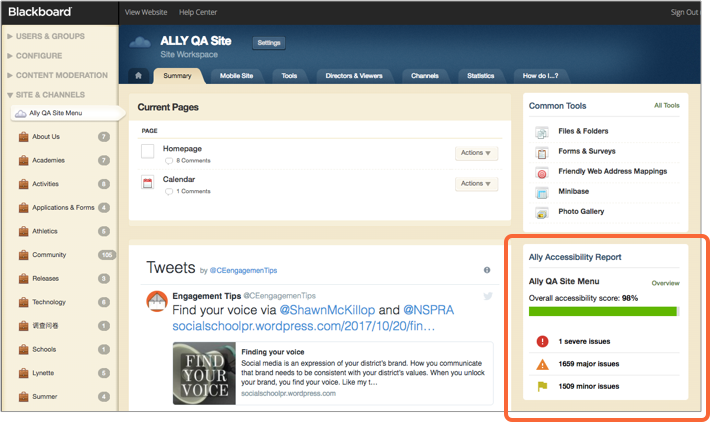 Ally Instructor FeedbackAlly provides accessibility scores to measure accessibility of pages and files. Accessibility scores are determined by the severity of issues in each digital file. Ally Instructor Feedback provides instructions, within the instructor feedback panel, to improve image and text accessibility. Image feedback often suggests a simple one-step fix for improving accessibility. Text feedback often includes multiple-step instructions depending on the software used for the document, like Microsoft Word or LibreOffice.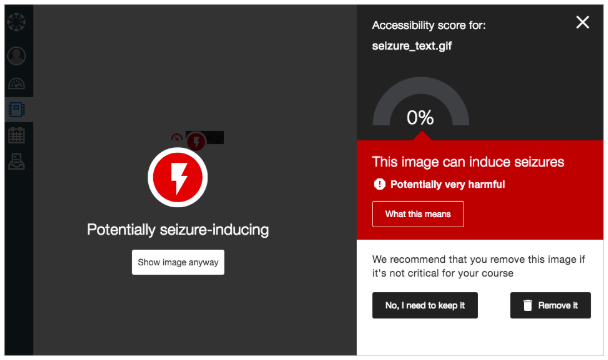 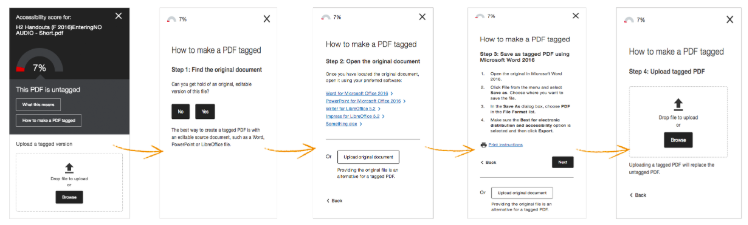 New Page Editing on the HomepageWith the addition of our New Page Editing experience to the homepage, site administrators can now use the New Page Experience throughout the site. Starting in 2.31 you will be able to view your single-column Homepage in our NPE format. 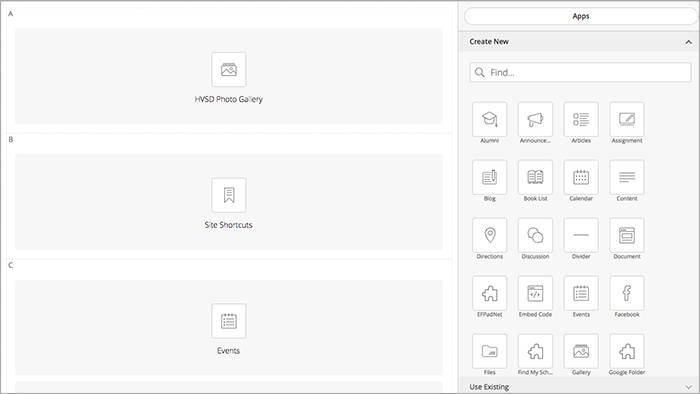 Enhanced Page EditingSite administrators can now add additional editing space on our sidebar apps by clicking the expand button in the top left corner. 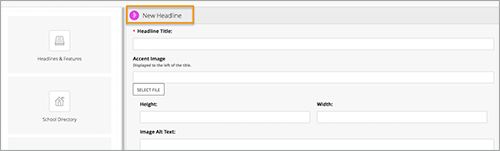 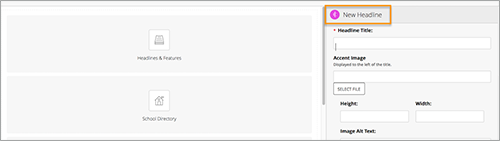 Design Ready TemplatesDesign Ready Templates are updated on a bi-weekly basis. Not all templates will receive an update every two weeks. An update for your template will only be available if a template defect has been confirmed. We recommend checking for an update at least once a month. Scheduled update information, pertaining to your specific template, can be found on the demo site under the Template Updates channel.Standard TemplateFoundation:https://templatelibrary.schoolwires.net/Page/4659MyWay TemplatesAthletic Inspiration:https://templatelibrary.schoolwires.net/domain/2282Clearview:https://templatelibrary.schoolwires.net/domain/2269Dynamically Branded:https://templatelibrary.schoolwires.net/domain/2279Editorial Enhancement: https://templatelibrary.schoolwires.net/domain/2295Glowing Success:https://templatelibrary.schoolwires.net/domain/2284Natural Perspective:https://templatelibrary.schoolwires.net/domain/2290Noble Fusion:https://templatelibrary.schoolwires.net/domain/2288Smooth Transition:https://templatelibrary.schoolwires.net/domain/2294MyWay Premium TemplatesAtlas:https://templatelibrary.schoolwires.net/domain/2259Canopy:https://templatelibrary.schoolwires.net/domain/2265Carousel:https://templatelibrary.schoolwires.net/domain/2267Collegian: https://templatelibrary.schoolwires.net/domain/2273Energize: https://templatelibrary.schoolwires.net/domain/2435Euphoria:https://templatelibrary.schoolwires.net/domain/2271Expedition: https://templatelibrary.schoolwires.net/domain/2277FronTier:https://templatelibrary.schoolwires.net/domain/2275Insight: https://templatelibrary.schoolwires.net/domain/2252Phoenix: https://templatelibrary.schoolwires.net/domain/2337Pinnacle:https://templatelibrary.schoolwires.net/domain/2261Snapshot: https://templatelibrary.schoolwires.net/domain/2263Sunrise:https://templatelibrary.schoolwires.net/domain/2257MyWay Ultra TemplatesAcademy: https://templatelibrary.schoolwires.net/domain/2440Architect: https://templatelibrary.schoolwires.net/domain/2662Empire:https://templatelibrary.schoolwires.net/domain/2499Innovate: https://templatelibrary.schoolwires.net/domain/2487Pioneer: https://templatelibrary.schoolwires.net/domain/2454Premier: https://templatelibrary.schoolwires.net/domain/3692Renaissance:https://templatelibrary.schoolwires.net/domain/3683Scholar: https://templatelibrary.schoolwires.net/domain/2607Resolved Issues We have resolved the following issues in this release. We’ve listed the issues as they were originally entered and in the order that they were reported. Technical Requirements Here are the Web Community Manger End-User Technical Requirements.The Blackboard Privacy Policy updated to reflect the Blackboard brand.Refresh Your CacheIt's always a good practice to clear your browser cache on a regular basis. Refresh your Cache shows you how to clear your cache in any browser.Resources and Materials As always, you can find resources and materials related to this release as well as to the many features and functions on the Blackboard Help website. Core Resources and Hot Help Topics, Apps Showroom, Training and Creative—we’ve got the information you need to succeed with your Web Community Manager website.Functional AreaSubjectTemplatesSub-site administrators sometimes have access to the template configuration window even though their ‘allow’ box isn’t checkedBlog appThe Blog app post date field is missing the mandatory flag.Calendar appApostrophes used in app names are saved encoded in the Calendar app.UsersSub-site directors are seeing the district site in the site list in Site Manager.